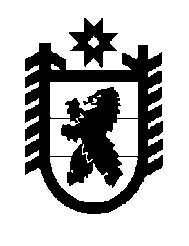 Российская Федерация Республика Карелия    РАСПОРЯЖЕНИЕГЛАВЫ РЕСПУБЛИКИ КАРЕЛИЯВ соответствии с пунктом 37 Правил полного и (или) частичного ограничения режима потребления электрической энергии, утвержденных постановлением Правительства Российской Федерации от 4 мая 2012 года 
№ 442:1. Утвердить прилагаемый Перечень потребителей электрической энергии (мощности), ограничение режима потребления электрической энергии которых может привести к экономическим, экологическим и социальным последствиям (далее – Перечень).2. Перечень разместить на официальном сайте Министерства строительства, жилищно-коммунального хозяйства и энергетики Республики Карелия в информационно-телекомуникационной сети «Интернет» (http://минстройрк.рф).          Глава Республики  Карелия                                                               А.П. Худилайненг. Петрозаводск28 декабря 2016 года№ 552-р___________Утвержден распоряжением Главы Республики Карелия
от 28 декабря 2016 года № 552-рПеречень потребителей электрической энергии (мощности), ограничение режима потребления электрической энергии которых может привести к экономическим, экологическим и социальным последствиямПеречень потребителей электрической энергии (мощности), ограничение режима потребления электрической энергии которых может привести к экономическим, экологическим и социальным последствиямПеречень потребителей электрической энергии (мощности), ограничение режима потребления электрической энергии которых может привести к экономическим, экологическим и социальным последствиямПеречень потребителей электрической энергии (мощности), ограничение режима потребления электрической энергии которых может привести к экономическим, экологическим и социальным последствиямПеречень потребителей электрической энергии (мощности), ограничение режима потребления электрической энергии которых может привести к экономическим, экологическим и социальным последствиям№ п/пНаименование потребителяНаименование потребителяНаименование, местонахождение объектов (энергопринимающих устройств) потребителяНаименование, местонахождение объектов (энергопринимающих устройств) потребителя122331.Управление Федеральной службы безопасности Российской Федерации по Республике КарелияУправление Федеральной службы безопасности Российской Федерации по Республике Карелия185035, г. Петрозаводск, ул. Андропова, д. 5185035, г. Петрозаводск, ул. Андропова, д. 51.Управление Федеральной службы безопасности Российской Федерации по Республике КарелияУправление Федеральной службы безопасности Российской Федерации по Республике Карелия185030, г. Петрозаводск, ул. Правды, д. 25б185030, г. Петрозаводск, ул. Правды, д. 25б2.Федеральное государственное казенное  учреждение «Погранич-ное управление Федеральной службы безопасности Российской Федерации по Республике Карелия»Федеральное государственное казенное  учреждение «Погранич-ное управление Федеральной службы безопасности Российской Федерации по Республике Карелия»185005, г. Петрозаводск, ул. Варламова, д. 27185005, г. Петрозаводск, ул. Варламова, д. 272.Федеральное государственное казенное  учреждение «Погранич-ное управление Федеральной службы безопасности Российской Федерации по Республике Карелия»Федеральное государственное казенное  учреждение «Погранич-ное управление Федеральной службы безопасности Российской Федерации по Республике Карелия»186870, Суоярвский р-н, г. Суоярви, ул. Ленина, д. 38186870, Суоярвский р-н, г. Суоярви, ул. Ленина, д. 382.Федеральное государственное казенное  учреждение «Погранич-ное управление Федеральной службы безопасности Российской Федерации по Республике Карелия»Федеральное государственное казенное  учреждение «Погранич-ное управление Федеральной службы безопасности Российской Федерации по Республике Карелия»186790, Сортавальский р-н, г. Сортавала, ул. Советская, д. 1186790, Сортавальский р-н, г. Сортавала, ул. Советская, д. 12.Федеральное государственное казенное  учреждение «Погранич-ное управление Федеральной службы безопасности Российской Федерации по Республике Карелия»Федеральное государственное казенное  учреждение «Погранич-ное управление Федеральной службы безопасности Российской Федерации по Республике Карелия»186930, г. Костомукша, Пограничное шоссе,  д. 1а186930, г. Костомукша, Пограничное шоссе,  д. 1а3.Министерство внутренних дел по Республике КарелияМинистерство внутренних дел по Республике Карелия185910, г. Петрозаводск, пр. К. Маркса, д. 18185910, г. Петрозаводск, пр. К. Маркса, д. 183.Управление Министерства внутренних дел Российской Федерации по городу ПетрозаводскуУправление Министерства внутренних дел Российской Федерации по городу Петрозаводску185910, г. Петрозаводск, проезд Курганский, д. 6185910, г. Петрозаводск, проезд Курганский, д. 63.Отдел полиции № 1 Управления Министерства внутренних дел России по городу ПетрозаводскуОтдел полиции № 1 Управления Министерства внутренних дел России по городу Петрозаводску185001, г. Петрозаводск, ул. Мурманская, д. 37185001, г. Петрозаводск, ул. Мурманская, д. 373.Отдел полиции № 2 Управления Министерства внутренних дел России по городу ПетрозаводскуОтдел полиции № 2 Управления Министерства внутренних дел России по городу Петрозаводску185003, г. Петрозаводск, ул. Питкярантская, д. 32а185003, г. Петрозаводск, ул. Питкярантская, д. 32а3.Отдел полиции № 3 Управления Министерства внутренних дел России по городу ПетрозаводскуОтдел полиции № 3 Управления Министерства внутренних дел России по городу Петрозаводску185000, г. Петрозаводск, Лососинское шоссе, д. 33, корп. 1185000, г. Петрозаводск, Лососинское шоссе, д. 33, корп. 13.Отдельный батальон патрульно-постовой службы Управления Министерства внутренних дел России по городу ПетрозаводскуОтдельный батальон патрульно-постовой службы Управления Министерства внутренних дел России по городу Петрозаводску185000, г. Петрозаводск, ул. Белинского, д. 1185000, г. Петрозаводск, ул. Белинского, д. 13.Специальный приемник Управления Министерства внутренних дел России по городу ПетрозаводскуСпециальный приемник Управления Министерства внутренних дел России по городу Петрозаводску185000, г. Петрозаводск, ул. Репина, д. 5185000, г. Петрозаводск, ул. Репина, д. 51234.Федеральное казенное учреждение «Центр хозяйственного и сервис-ного обеспечения Министерства внутренних дел по Республике Карелия»185031, г. Петрозаводск, ул. Фабричная, д. 64.Федеральное казенное учреждение «Центр хозяйственного и сервис-ного обеспечения Министерства внутренних дел по Республике Карелия»185000, г. Петрозаводск, просп. Александра Невского, д. 174.Федеральное казенное учреждение «Центр хозяйственного и сервис-ного обеспечения Министерства внутренних дел по Республике Карелия»185000, г. Петрозаводск, ул. Ленинградская, д. 74.Федеральное казенное учреждение «Центр хозяйственного и сервис-ного обеспечения Министерства внутренних дел по Республике Карелия»185000, г. Петрозаводск, ул. Лососинская, д. 8а4.Федеральное казенное учреждение «Центр хозяйственного и сервис-ного обеспечения Министерства внутренних дел по Республике Карелия»185000, г. Петрозаводск, ул. 8 Марта, д. 404.Федеральное казенное учреждение «Центр хозяйственного и сервис-ного обеспечения Министерства внутренних дел по Республике Карелия»185000, г. Петрозаводск, ул. Щорса, д. 2а4.Федеральное казенное учреждение «Центр хозяйственного и сервис-ного обеспечения Министерства внутренних дел по Республике Карелия»185000, г. Петрозаводск, ул. Кондопожская, д. 15/55.Федеральное казенное учреждение здравоохранения «Медико-санитар-ная часть Министерства внутрен-них дел Российской Федерации по Республике Карелия»185035, г. Петрозаводск, просп. Ленина, д. 95.Федеральное казенное учреждение здравоохранения «Медико-санитар-ная часть Министерства внутрен-них дел Российской Федерации по Республике Карелия»185035, г. Петрозаводск, ул. Варламова, д. 275.Федеральное казенное учреждение здравоохранения «Медико-санитар-ная часть Министерства внутрен-них дел Российской Федерации по Республике Карелия»185035, г. Петрозаводск, ул. Варламова, д. 255.Федеральное казенное учреждение здравоохранения «Медико-санитар-ная часть Министерства внутрен-них дел Российской Федерации по Республике Карелия»185035, г. Петрозаводск, ул. Кирова, д. 186.Петрозаводский линейный отдел Министерства внутренних дел Российской Федерации на транспорте185001, г. Петрозаводск, просп. Первомайский, д. 39а7.Отдел Министерства внутренних дел Российской Федерации по Сегежскому району186420, Сегежский р-н, г. Сегежа, ул. Гражданская, д. 1а8.Отдел внутренних дел по Лахденпохскому району186730, Лахденпохский р-н, г. Лахденпохья, ул. Бусалова, д. 19а9.Отделение Министерства внутренних дел Российской Федерации по городу Костомукше186931, г. Костомукша, ул. Горняков, д. 79.Отделение Министерства внутренних дел Российской Федерации по городу Костомукше186931, г. Костомукша, ул. Надежды, д. 210.Отдел Министерства внутренних дел Российской Федерации по Олонецкому району186000, Олонецкий р-н, г. Олонец, ул. Школьная, д. 16а10.Отдел Министерства внутренних дел Российской Федерации по Олонецкому району186000, Олонецкий р-н, г.Олонец, ул. Октябрьская, д.1А10.Отдел Министерства внутренних дел Российской Федерации по Олонецкому району186000, Олонецкий р-н, 270 км автомагистрали Санкт-Петербург – Мурманск (пост)11.Отделение Министерства внутренних дел Российской Федерации по Кемскому району186610, Кемский р-н, г. Кемь, просп. Пролетарский, д. 2112.Отделение Министерства внутренних дел Российской Федерации по Сортавальскому району186792, Сортавальский р-н, г. Сортавала, ул. Лесная, д. 213.Отдел Министерства внутренних дел Российской Федерации по Кондопожскому району186225, Кондопожский р-н, г. Кондопога, ул. Советов, д. 3914.Отдел Министерства внутренних дел Российской Федерации по Медвежьегорскому району186352, Медвежьегорский р-н, г. Медвежьегорск, ул. Пролетарская, д. 614.Отдел Министерства внутренних дел Российской Федерации по Медвежьегорскому району186352, Медвежьегорский р-н, г. Медвежьегорск, ул. Дзержинского, д. 2215.Отделение Министерства внутренних дел Российской Федерации по Калевальскому району186910, Калевальский р-н, пгт Калевала, ул. Полевая, д. 416.Отделение Министерства внутренних дел Российской Федерации по Лоухскому району186660, Лоухский р-н, пгт Лоухи, ул.  Советская, д. 2317.Отделение Министерства внутренних дел
Российской Федерации по Беломорскому району186500, Беломорский р-н, г. Беломорск,  пер. Школьный, д. 717.Отделение Министерства внутренних дел
Российской Федерации по Беломорскому району186500, Беломорский р-н, г. Беломорск,  пер. Школьный, д. 618.Отдел Министерства внутренних дел Российской Федерации по Пудожскому району186150, Пудожский р-н, г. Пудож, ул. Ленина, д. 3319.Отдел Министерства внутренних дел Российской Федерации по Прионежскому району185034, г. Петрозаводск, ул. Онежской Флотилии, д. 2420.Отделение Министерства внутренних дел Российской Федерации по Питкярантскому району186810, Питкярантский р-н, г. Питкяранта, ул. Садовая, д. 1321.Отделение Министерства внутренних дел Российской Федерации по Пряжинскому району186120, Пряжинский р-н, пгт Пряжа, ул. М. Мелентьевой, д. 922.Отделение Министерства внутренних дел Российской Федерации по Суоярвскому району186870, Суоярвский р-н, г. Суоярви, ул. Ленина, д. 923.Отделение Министерства внутренних дел Российской Федерации по Муезерскому району186960, Муезерский р-н, пгт Муезерский, ул.  Октябрьская, д. 1924.Главное управление Министерства Российской Федерации по делам гражданской обороны, чрезвычай-ным ситуациям и ликвидации последствий стихийных бедствий по Республике Карелия185035, г. Петрозаводск, ул. Дзержинского, д. 925.Федеральное казенное учреждение «Центр управления в кризисных ситуациях главного управления МЧС России по Республики Карелия»185011, г. Петрозаводск, ул. Правды, д. 25а26.Федеральное государственное казенное учреждение «Специали-зированная пожарно-спасательная часть федеральной противопо-жарной службы по Республике Карелия»185014, г. Петрозаводск, ул. Попова, д. 5а27.Федеральное автономное учреждение «Центр материально-технического обеспечения федеральной противопожарной службы по Республике Карелия»185002, г. Петрозаводск, ул. Путейская, д. 428.Федеральное государственное казенное учреждение «1 отряд федеральной противопожарной службы по Республике Карелия»185001, г. Петрозаводск, ул. Калевалы, д. 1028.Федеральное государственное казенное учреждение «1 отряд федеральной противопожарной службы по Республике Карелия»185009, г. Петрозаводск, пожарное депо ст. Томицы29.Федеральное государственное казенное учреждение «2 отряд федеральной противопожарной службы по Республике Карелия»186931, г. Костомукша, ул. Семенова, д. 130.Федеральное государственное казенное учреждение «4 отряд федеральной противопожарной службы по Республике Карелия»186420, Сегежский р-н, г. Сегежа, ул. Гражданская, д. 1531.Федеральное государственное казенное учреждение «6 отряд федеральной противопожарной службы по Республике Карелия»186790, Сортавальский р-н, г. Сортавала, ул. Лесная, д. 232.Государственное казенное учреждение Республики Карелия «Отряд противопожарной службы по Калевальскому району»186910, Калевальский р-н, пгт Калевала, Советская, д. 15 (пожарная часть)32.Государственное казенное учреждение Республики Карелия «Отряд противопожарной службы по Калевальскому району»186910, Калевальский р-н, пгт Калевала, ул. Советская, д. 15 (электробойлер)32.Государственное казенное учреждение Республики Карелия «Отряд противопожарной службы по Калевальскому району»186910, Калевальский р-н, пгт Калевала, ул. Советская, д. 15 (насосная)33.Государственное казенное учреждение Республики Карелия «Отряд противопожарной службы по Лахденпохскому району»186730, Лахденпохский р-н, г. Лахденпохья,   ш. Ленинградское, д. 2а (здание пожарной части г. Лахденпохья)33.Государственное казенное учреждение Республики Карелия «Отряд противопожарной службы по Лахденпохскому району»186730, Лахденпохский р-н, г. Лахденпохья,      ш. Ленинградское, д. 2а (здание пожарной части, пос. Куркиёки )34.Государственное казенное учреждение Республики Карелия «Отряд противопожарной службы по Беломорскому району»186504, Беломорский р-н, г. Беломорск,   ул. Пионерская (пожарная часть № 62, пос. Летнереченский)34.Государственное казенное учреждение Республики Карелия «Отряд противопожарной службы по Беломорскому району»186504, Беломорский р-н, г. Беломорск, ул. Пионерская (пожарная часть № 63, с. Сумпосад)34.Государственное казенное учреждение Республики Карелия «Отряд противопожарной службы по Беломорскому району»186504, Беломорский р-н, г. Беломорск, ул. Пионерская (здание пожарного депо, комплексная трансформаторная подстанция-10/0,4 кВ)35.Государственное казенное учреждение Республики Карелия «Отряд противопожарной службы по Кемскому району»186610, Кемский р-н, г. Кемь, ул. Энергетиков, д. 27а36.Государственное казенное учреждение Республики Карелия «Отряд противопожарной службы по Лоухскому району»186660, Лоухский р-н, пгт Лоухи, пер. Дачный, д. 12а37.Государственное казенное учреждение Республики Карелия «Отряд противопожарной службы по Олонецкому району»186000, Олонецкий р-н, г. Олонец, ул. Володарского, д. 22 (пожарное депо, дер. Коткозеро)38.Государственное казенное учреждение Республики Карелия «Отряд противопожарной службы по Пудожскому району»186150, Пудожский р-н, г. Пудож, ул. Комсомольская, д. 66 (пожарная часть, г. Пудож)38.Государственное казенное учреждение Республики Карелия «Отряд противопожарной службы по Пудожскому району»186150, Пудожский р-н, г. Пудож, ул. Комсомольская, д. 66 (пожарная часть, пос. Пяльма)38.Государственное казенное учреждение Республики Карелия «Отряд противопожарной службы по Пудожскому району»186150, Пудожский р-н, г. Пудож, ул. Комсомольская, д. 66 (пожарная часть (освещение пос. Кубово)38.Государственное казенное учреждение Республики Карелия «Отряд противопожарной службы по Пудожскому району»186150, Пудожский р-н, г. Пудож, ул. Комсомольская, д. 66 (пожарная часть, пос. Кривцы)38.Государственное казенное учреждение Республики Карелия «Отряд противопожарной службы по Пудожскому району»186150, Пудожский р-н, г. Пудож, ул. Комсомольская, д. 66 (пожарная часть 
№ 51, пос. Шальский, ул. Заводская, д. 1а)38.Государственное казенное учреждение Республики Карелия «Отряд противопожарной службы по Пудожскому району»186150, Пудожский р-н, г. Пудож, ул. Комсомольская, д. 66 (пожарная часть, дер. Авдеево)39.Государственное казенное учреждение Республики Карелия «Отряд противопожарной службы по Прионежскому району»185011, г. Петрозаводск, наб. Гюлинга, д. 11            (4-й этаж, каб. 10)40.Государственное казенное учреждение Республики Карелия «Отряд противопожарной службы по Пряжинскому району»186120, Пряжинский р-н, пгт Пряжа, ул. М. Мелентьевой, д. 13 (пожарная часть, с. Ведлозеро (трансформаторная подстанция 52)41.Государственное казенное учреждение Республики Карелия «Отряд противопожарной службы по Медвежьегорскому району»186350, Медвежьегорский р-н, г. Медвежьегорск, ул.  К. Либкнехта, д. 2а (пожарная часть, пос. Великая Губа)41.Государственное казенное учреждение Республики Карелия «Отряд противопожарной службы по Медвежьегорскому району»186350, Медвежьегорский р-н, г. Медвежьегорск, ул. К. Либкнехта, д. 2а (пожарная часть, пос. Шуньга)42.Государственное казенное учреждение Республики Карелия «Отряд противопожарной службы по Муезерскому району»186960, Муезерский р-н, пгт Муезерский, ул. Пограничников, д. 15 (пожарная часть, пос. Ругозеро)43.Государственное казенное учреждение Республики Карелия «Отряд противопожарной службы по Суоярвскому району»186870, Суоярвский р-н, г. Суоярви, пер. Комсомольский, д. 8 (пожарная часть, пос. Найстеньярви)43.Государственное казенное учреждение Республики Карелия «Отряд противопожарной службы по Суоярвскому району»186870, Суоярвский р-н, г. Суоярви, пер. Комсомольский, д. 8 (здание пожарного депо, пос. Леппясюрья)44.Государственное казенное учреждение Республики Карелия «Карельская республиканская поисково-спасательная служба»185005, г. Петрозаводск, ул. Онежской Флотилии, д. 4344. - Кондопожский поисково-спасательный отряд186200, Кондопожский р-н, г. Кондопога, ул. Бумажников, д. 644. - Медвежьегорский поисково-спасательный отряд186350, Медвежьегорский р-н, г. Медвежьегорск, ул. Набережная, д. 2244. - Кемский поисково-спасательный отряд186610, Кемский р-н, г. Кемь, пос. Латушка, ул. Труда, д. 1244. - Сортавальский поисково-спасательный отряд186790, г. Сортавала, ул. Ленина, д. 345.Государственное казенное учреждение Республики Карелия «Эксплуатационно-техническое управление по делам гражданской обороны и чрезвычайным ситуациям Республики Карелия»185035, г. Петрозаводск, просп. К. Маркса, д. 1045.Подразделение разминирования и взрывных работ185005, г. Петрозаводск, ул. Онежской Флотилии, д. 4345.Химико-радиометрическая лаборатория185005, г. Петрозаводск, наб. Гюллинга, д. 1146.Федеральное казенное учреждение «Центр Государственной инспек-ции по маломерным судам Минис-терства Российской Федерации по делам гражданской обороны, чрез-вычайным ситуациям и ликвида-ции последствий стихийных бедствий по Республике Карелия»185034, г. Петрозаводск, ул. Сусанина, д. 2047.Министерство обороны Российской Федерацииэнергопринимающие устройства потребителя размещены на территории Республики  Карелия и в районах расположения и функционирования воинских частей, подразделений, организаций и объектов Министерства обороны Российской Федерации48.Следственное управление Следственного комитета Российской Федерации по Республике Карелия 185035, г. Петрозаводск, ул. Куйбышева, д. 748.Следственное управление Следственного комитета Российской Федерации по Республике Карелия 186930, г. Костомукша, ул. Звездная, д. 148.Следственное управление Следственного комитета Российской Федерации по Республике Карелия 186790, Сортавальский р-н, г. Сортавала, ул. Лесная, д. 848.Следственное управление Следственного комитета Российской Федерации по Республике Карелия 186500, Беломорский р-н, г. Беломорск, ул. Рабочая, д. 148.Следственное управление Следственного комитета Российской Федерации по Республике Карелия 186352, Медвежьегорский р-н, ул. К. Маркса, д. 3548.Следственное управление Следственного комитета Российской Федерации по Республике Карелия 186352, Муезерский р-н, пгт Муезерский, ул. Октябрьская, д. 3049.Прокуратура Республики Карелия185910, г. Петрозаводск, ул. Титова, д. 450.Верховный Суд Республики Карелия185910, г. Петрозаводск, ул. Кирова, д. 2751.Управление Судебного департамента в Республике Карелия185910, г. Петрозаводск, ул. Красная, д. 3352.Арбитражный суд Республики Карелия185910, г. Петрозаводск, ул. Красноармейская,  24а53.Управление Федеральной
службы судебных приставов
по Республике Карелия186206, Кондопожский р-н, дер. Шушки, учебно-тренировочная база  (трансформаторная подстанция Аб)54.Карельская таможня185028, г. Петрозаводск, ул. Энгельса, д. 2555.Управление государственного автодорожного надзора по Республике Карелия Федеральной службы по надзору в сфере транспорта185000, г. Петрозаводск, ул. Новосулажгорская, д. 20а56.Управление Федерального казначейства по Республике Карелия185910, г. Петрозаводск, ул. Куйбышева, д. 2156.Управление Федерального казначейства по Республике Карелия185035, г. Петрозаводск, ул. Андропова, д. 656.Управление Федерального казначейства по Республике Карелия185031, г. Петрозаводск, ул. Лисицыной, д. 28а56.Отдел № 3 Управления Федерального казначейства по Республике Карелия186790, Сортавальский р-н, г. Сортавала, ул. Гагарина, д. 756.Отдел № 4 Управления Федерального казначейства по Республике Карелия186930, г. Костомукша, ул. Ленина, д. 17а56.Отдел № 5 Управления Федерального казначейства по Республике Карелия186500, Беломорский р-н, г. Беломорск, ул. Мерецкова, д. 5а56.Отдел № 6 Управления Федерального казначейства по Республике Карелия186910, Калевальский р-н, пгт Калевала, ул. Ленина, д. 556.Отдел № 7 Управления Федерального казначейства по Республике Карелия186610, Кемский р-н, г. Кемь, Пролетарский просп., д. 5556.Отдел № 8 Управления Федерального казначейства по Республике Карелия186225, Кондопожский р-н, г. Кондопога, ул. Комсомольская, д. 1856.Отдел № 9 Управления Федерального казначейства по Республике Карелия186730, Лахденпохский р-н, г. Лахденпохья, ул. Северная, д.3а56.Отдел № 10 Управления Федерального казначейства по Республике Карелия186660, Лоухский район, пгт Лоухи, ул. Шмагрина, д.7а56.Отдел № 11 Управления Федерального казначейства по Республике Карелия186350, Медвежьегорский р-н, г. Медвежьегорск, ул. Дзержинского, д. 2656.Отдел № 12 Управления Федерального казначейства по Республике Карелия186960, Муезерский р-н, пгт Муезерский, ул. Октябрьская, д. 2856.Отдел № 13 Управления Федерального казначейства по Республике Карелия186000, Олонецкий р-н, г. Олонец,ул. Урицкого, д. 1256.Отдел № 14 Управления Федерального казначейства по Республике Карелия186810, Питкярантский р-н, г. Питкяранта, ул. Титова, д. 256.Отдел № 16 Управления Федерального казначейства по Республике Карелия186120, Пряжинский р-н, пгт Пряжа, ул. Мелентьевой, д. 2256.Отдел № 17 Управления Федерального казначейства по Республике Карелия186150, Пудожский р-н, г. Пудож, ул. Горького, д. 2256.Отдел № 18 Управления Федерального казначейства по Республике Карелия186420, Сегежский р-н, г. Сегежа, ул. Ленина, д. 19а56.Отдел № 19 Управления Федерального казначейства по Республике Карелия186870, Суоярвский р-н, г. Суоярви, ул. Ленина, д. 3457.Управление Федеральной налоговой службы по Республике Карелия185028, г. Петрозаводск, ул. Кондопожская, д. 15/557.Инспекция Федеральной налого-вой службы по г. Петрозаводску Республики Карелия185031, г. Петрозаводск, ул. Московская, д. 12а57.Межрайонная инспекция Федеральной налоговой службы № 1 по Республике Карелия186610, Кемский р-н, г. Кемь, ул. Гидростроителей, д. 16а57.Межрайонная инспекция Федеральной налоговой службы № 2 по Республике Карелия186420, Сегежский р-н, г. Сегежа, ул. Ленина, д. 19а57.Межрайонная инспекция Федеральной налоговой службы № 5 по Республике Карелия186790, Сортавальский р-н, г. Сортавала, ул. Гагарина, д. 757.Межрайонная инспекция Федеральной налоговой службы № 9 по Республике Карелия186352, Медвежьегорский р-н, г. Медвежьегорск, ул. Заводская, д. 757.Межрайонная инспекция Федеральной налоговой службы № 9 по Республике Карелия186352, Медвежьегорский р-н, г. Медвежьегорск, ул. Дзержинского, д. 2257.Межрайонная инспекция Федеральной налоговой службы № 10 по Республике Карелия185031, г. Петрозаводск, наб. Варкауса, д. 1а58.Территориальный орган Федеральной службы государственной статистики по Республике Карелия185000, г. Петрозаводск, ул. Красная, д. 3159.Управление Федеральной службы по надзору в сфере связи, информационных технологий и массовых коммуникаций по Республике Карелия185910, г. Петрозаводск, ул. Балтийская, д. 4160.Центр специальной связи и информации Федеральной службы охраны Российской Федерации в Республике Карелия185035, г. Петрозаводск, ул. Герцена, д. 15а61.Отдел Государственной фельдъегерской службы Российской Федерации в городе Петрозаводске185031, г. Петрозаводск, пр. Октябрьский, д. 862.Законодательное Собрание Республики Карелия185910, г. Петрозаводск, ул. Куйбышева, д. 563.Государственное казенное учреждение Республики Карелия «Управления делами Правитель-ства Республики Карелия»185028, г. Петрозаводск, просп. Ленина, д. 1964.Министерство здравоохранения Республики Карелия185035, г. Петрозаводск, просп. Ленина, д. 665.Министерство образования Республики Карелия185610, г. Петрозаводск, просп. Ленина, д. 2466.Министерство сельского, рыбного и охотничьего хозяйства Республики Карелия185000, г. Петрозаводск, ул. Свердлова, д. 867.Министерство социальной защиты, труда и занятости Республики Карелия185005, г. Петрозаводск, просп. Ленина, д. 667.Министерство социальной защиты, труда и занятости Республики Карелия185005, г. Петрозаводск, просп. Александра Невского, д. 3368.Министерство финансов Республики Карелия185028, г. Петрозаводск, просп. Ленина, д. 1969.Министерство экономического развития и промышленности Республики Карелия185028, г. Петрозаводск, ул. Андропова, д. 270.Министерство строительства, жилищно-коммунального хозяйства и энергетики Республики Карелия185028, г. Петрозаводск, ул. Антикайнена, д. 1а71.Государственный комитет Респуб-лики Карелия по обеспечению жизнедеятельности и безопас-ности населения185035, г. Петрозаводск, просп. К. Маркса, д. 1072.Государственный комитет Респуб-лики Карелия по управлению государственным имуществом и организации закупок185035, г. Петрозаводск, ул. Герцена, д. 1373.Государственный комитет Респуб-лики Карелия по ценам и тарифам185000, г. Петрозаводск, ул. Мерецкова, д. 8а74.Управление записи актов граждан-ского состояния Республики Карелия185010 г. Петрозаводск, ул. Шотмана, д. 1375.Государственное бюджетное учреждение здравоохранения Республики Карелия «Автохозяйство»185910, г. Петрозаводск, ул. Казарменская, д. 2176.Государственное учреждение «Отделение Пенсионного фонда Российской Федерации по Республике Карелия»185910, г. Петрозаводск, ул. Кирова, д. 2376.Государственное учреждение – Управление Пенсионнного фонда Российской Федерации в городе Петрозаводске Республики Карелия (межрайонное)185031, г. Петрозаводск, ул. Лыжная, д. 2б76.Государственное учреждение – Управление Пенсионного фонда Российской Федерации в городе Кондопога Республики Карелия (межрайонное)186220, Кондопожский р-н, г. Кондопога, ул. Советов, д. 676.Государственное учреждение – Управление Пенсионного фонда Российской Федерации в городе Сортавала Республики Карелия (межрайонное)186790, Сортававальский р-н, г. Сортавала, ул. Комсомольская, д. 976.Государственное учреждение – Управление Пенсионного фонда Российской Федерации в городе Сегеже Республики Карелия (межрайонное)186420, Сегежский р-н, г. Сегежа, ул. Лесная, д. 2а76.Государственное учреждение – Управление Пенсионного фонда Российской Федерации в городе Костомукша Республики Карелия (межрайонное)186931, г. Костомукша, ул. Калевала, д. 1777.Государственное учреждение –региональное отделение Фонда социального страхования Российской Федерации по Республике Карелия185035, г. Петрозаводск, ул. Красная, д. 4978.Управление Федеральной службы по надзору в сфере защиты прав потребителей и благополучия человека по Республике Карелия185030, г. Петрозаводск, ул. Володарского, д. 2679.Федеральное государственное учреждение «Управление автомо-бильной магистрали Санкт-Петербург – Мурманск федераль-ного дорожного агентства»185035, г. Петрозаводск, ул. Антикайнена, д. 1а пост-стационарный пункт весового контроля (трансформаторная подстанция б/н Аб) 
день-ночь80.Федеральное казенное учреждение «Следственный изолятор № 1 Управления Федеральной службы исполнения наказания по Республике Карелия»185670, г. Петрозаводск, ул. Герцена, д. 4781.Федеральное казенное учреждение «Исправительная колония № 9» Управления Федеральной службы исполнения наказаний по Республике Карелия»185012, г. Петрозаводск, пос. Птицефабрика82.Федеральное казенное учреждение «Отдел конвоирования Управления Федеральной службы исполнения наказаний по Республике Карелия»185001, г. Петрозаводск, просп. Первомайский, д. 7483.Федеральное казенное учреждение «Центр инженерно-технического обеспечения и вооружения Управления Федеральной Службы исполнения наказаний по Республике Карелия»185031, г. Петрозаводск, просп. Первомайский, д. 7484.Федеральное казенное учреждение «Жилищно-коммунальное управ-ление Управления Федеральной службы исполнения наказаний по Республике Карелия»185013, г. Петрозаводск, ул. Жуковского, д. 32а85.Федеральное казенное учреждение «Уголовно-исполнительная инспекция Управления Федераль-ной службы исполнения наказаний по Республике Карелия»185030, г. Петрозаводск, ул. Станционная, д. 2486.Федеральное казенное учреждение «Исправительная колония № 1 Управления Федеральной службы исполнения наказаний по Республике Карелия»186430, Сегежский р-н, пос. Надвоицы, ул. Карельская, д. 1887.Федеральное казенное учреждение «Следственный изолятор № 2 Управления Федеральной службы исполнения наказаний по Республике Карелия»186420, Сегежский р-н, г. Сегежа, ул. Лейгубская88.Федеральное казенное учреждение «Лечебное исправительное учреждение № 4 Управления федеральной службы исполнения наказаний по Республике Карелия»186435, Сегежский р-н, пос. Верхний89.Федеральное казенное учреждение «Исправительная колония № 7 Управления Федеральной службы исполнения наказаний по Республике Карелия»186420, Сегежский р-н, г. Сегежа, ул. Лейгубская89.Федеральное казенное учреждение «Исправительная колония № 7 Управления Федеральной службы исполнения наказаний по Республике Карелия»186420, Сегежский р-н, г. Сегежа, ул. Лейгубская, д. 1а90.Федеральное казенное лечебно-профилактическое учреждение «Республиканская больница № 2 Управления Федеральной службы исполнения наказаний России по Республике Карелия»186351, Медвежьегорский р-н, г. Медвежьегорск, ул. Пригородная, д. 191.Федеральное бюджетное учреждение «Администрация Беломорско-Онежского бассейна внутренних водных путей»186350, Медвежьегорский р-н, г. Медвежьегорск, ул. Дзержинского, д. 2691.Федеральное бюджетное учреждение «Администрация Беломорско-Онежского бассейна внутренних водных путей»186326, Медвежьегорский р-н, пгт Повенец, ул. Ленина, д. 2691.Федеральное бюджетное учреждение «Администрация Беломорско-Онежского бассейна внутренних водных путей»186326, Медвежьегорский р-н, пгт Повенец, шлюз № 191.Федеральное бюджетное учреждение «Администрация Беломорско-Онежского бассейна внутренних водных путей»186326, Медвежьегорский р-н, пгт Повенец, шлюз № 291.Федеральное бюджетное учреждение «Администрация Беломорско-Онежского бассейна внутренних водных путей»186326, Медвежьегорский р-н, пгт Повенец, шлюз № 391.Федеральное бюджетное учреждение «Администрация Беломорско-Онежского бассейна внутренних водных путей»186326, Медвежьегорский р-н, пгт Повенец, шлюз № 491.Федеральное бюджетное учреждение «Администрация Беломорско-Онежского бассейна внутренних водных путей»186326, Медвежьегорский р-н, пгт Повенец, шлюз № 591.Федеральное бюджетное учреждение «Администрация Беломорско-Онежского бассейна внутренних водных путей»186326, Медвежьегорский р-н, пгт Повенец, шлюз № 691.Федеральное бюджетное учреждение «Администрация Беломорско-Онежского бассейна внутренних водных путей»186326, Медвежьегорский р-н, пгт Повенец, шлюз № 791.Федеральное бюджетное учреждение «Администрация Беломорско-Онежского бассейна внутренних водных путей»186326, Медвежьегорский р-н, шлюз № 891.Федеральное бюджетное учреждение «Администрация Беломорско-Онежского бассейна внутренних водных путей»186326, Медвежьегорский р-н, шлюз № 991.Федеральное бюджетное учреждение «Администрация Беломорско-Онежского бассейна внутренних водных путей»186326, Медвежьегорский р-н, гидроузел Хижозеро91.Федеральное бюджетное учреждение «Администрация Беломорско-Онежского бассейна внутренних водных путей»186530, Беломорский р-н, пос. Сосновец, ул. Кирова, д. 2а91.Федеральное бюджетное учреждение «Администрация Беломорско-Онежского бассейна внутренних водных путей»186430, Сегежский р-н, пгт Надвоицы, шлюз № 1091.Федеральное бюджетное учреждение «Администрация Беломорско-Онежского бассейна внутренних водных путей»186430, Сегежский р-н, пгт Надвоицы, шлюз № 1191.Федеральное бюджетное учреждение «Администрация Беломорско-Онежского бассейна внутренних водных путей»186550, Беломорский р-н, пос. Летнереченский, шлюз № 12 91.Федеральное бюджетное учреждение «Администрация Беломорско-Онежского бассейна внутренних водных путей»186550, Беломорский р-н, пос. Летнереченский, шлюз № 1391.Федеральное бюджетное учреждение «Администрация Беломорско-Онежского бассейна внутренних водных путей»186530, Беломорский р-н, пос. Сосновец, шлюз № 1491.Федеральное бюджетное учреждение «Администрация Беломорско-Онежского бассейна внутренних водных путей»186530, Беломорский р-н, пос. Сосновец, шлюз № 1591.Федеральное бюджетное учреждение «Администрация Беломорско-Онежского бассейна внутренних водных путей»186504, Беломорскй р-н, дер. Выгостров, шлюз № 1691.Федеральное бюджетное учреждение «Администрация Беломорско-Онежского бассейна внутренних водных путей»186504, Беломорскй р-н, дер. Выгостров, шлюз № 1791.Федеральное бюджетное учреждение «Администрация Беломорско-Онежского бассейна внутренних водных путей»186532, Беломорскй р-н, дер. Шижня, шлюз            № 1891.Федеральное бюджетное учреждение «Администрация Беломорско-Онежского бассейна внутренних водных путей»186532, Беломорскй р-н, г. Беломорск, шлюз                      № 1991.Федеральное бюджетное учреждение «Администрация Беломорско-Онежского бассейна внутренних водных путей»186550, Беломорский р-н, пос. Летнереченский, плотина № 2592.Бюджетное учреждение Республики Карелия «Аэропорт «Петрозаводск»185504, Прионежский р-н, дер. Бесовец, аэропорт92.Бюджетное учреждение Республики Карелия «Аэропорт «Петрозаводск»185031, г. Петрозаводск, Соломенское шоссе, посадочная площадка «Пески»92.Бюджетное учреждение Республики Карелия «Аэропорт «Петрозаводск»186930, г. Костомукша, посадочная площадка «Костомукша»93.Акционерное общество «Прионежская сетевая компания»185013, г. Петрозаводск, ул. Новосулаж-горская, д. 22 (в отношении диспетчерских центров оперативно-диспетчерского управления)94.Акционерное общество «Петрозаводские коммунальные системы»185035, г. Петрозаводск, ул. Кирова, д. 47б (в отношении диспетчерских центров оперативно-диспетчерского управления)95.Государственное бюджетное учреждение Республики Карелия «Карельский центр авиационной и наземной охраны лесов»185013, г. Петрозаводск, ул. Боровая, д. 495.Государственное бюджетное учреждение Республики Карелия «Карельский центр авиационной и наземной охраны лесов»186910, Калевальский р-н, пгт Калевала, ул. Заламбино, д. 49 (Калевальское авиазвено)95.Государственное бюджетное учреждение Республики Карелия «Карельский центр авиационной и наземной охраны лесов»186610, Кемский р-н, г. Кемь, ул. Загородная, д. б/н, (Кемское авиазвено)95.Государственное бюджетное учреждение Республики Карелия «Карельский центр авиационной и наземной охраны лесов»186420, Сегежский р-н, г. Сегежа, аэропорт (Сегежское авиазвено)95.Государственное бюджетное учреждение Республики Карелия «Карельский центр авиационной и наземной охраны лесов»186351, Медвежьегорский р-н, г. Медвежьегорск, ул. Верхняя, д. 41 (Медвежьегорская ПХС-3)95.Государственное бюджетное учреждение Республики Карелия «Карельский центр авиационной и наземной охраны лесов»186960, Муезерский р-н, пгт Муезерский, ул. Гагарина, д. 32а, (Муезерское авиаотделение)95.Государственное бюджетное учреждение Республики Карелия «Карельский центр авиационной и наземной охраны лесов»186760, Сортавальский р-н, пгт Хелюля, ул. Фабричная, д. 29 (Приладожское авиазвено)95.Государственное бюджетное учреждение Республики Карелия «Карельский центр авиационной и наземной охраны лесов»186150, Пудожский р-н, г. Пудож, аэропорт  (Пудожское авиаотделение)95.Государственное бюджетное учреждение Республики Карелия «Карельский центр авиационной и наземной охраны лесов»186667, Лоухский р-н, пос. Пяозерский, ул. Зеленая, д. 2б, (Пяозерская ПХС-3)95.Государственное бюджетное учреждение Республики Карелия «Карельский центр авиационной и наземной охраны лесов»185015, г. Петрозаводск, Соломенское шоссе, аэропорт, (Петрозаводское авиаотделение)95.Государственное бюджетное учреждение Республики Карелия «Карельский центр авиационной и наземной охраны лесов»186530, Беломорский р-н, пос. Сосновец, ул. Инженерная, д. б/н (Беломорская ПХС-3)96.Государственное бюджетное учреждение здравоохранения Республики Карелия «Детская республиканская больница»185002, г. Петрозаводск, ул. Парковая, д. 5897.Государственное бюджетное учреждение здравоохранения Республики Карелия «Республи-канская больница имени В.А. Баранова»185019, г. Петрозаводск, ул. Пирогова, д. 398.Государственное бюджетное учреждение здравоохранения Республики Карелия «Республи-канская инфекционная больница»185035, г. Петрозаводск, ул. Кирова, д. 4299.Государственное бюджетное учреждение здравоохранения Республики Карелия «Республи-канский психоневрологический диспансер»185001, г. Петрозаводск, ул. Краснофлотская, д. 29100.Государственное бюджетное учреждение здравоохранения Республики Карелия «Госпиталь для ветеранов войн»185035, г. Петрозаводск, ул. Куйбышева, д. 8101.Государственное бюджетное учреждение здравоохранения Республики Карелия «Сегежская центральная районная больница»186420, Сегежский р-н, г. Сегежа, ул. Мира, д. 38102.Государственное бюджетное учреждение здравоохранения Республики Карелия «Кемская центральная районная больница»186610, Кемский р-н, г. Кемь, ул. Энергетиков, д. 16, а/я 49103.Государственное бюджетное учреждение здравоохранения Республики Карелия «Питкярантская центральная районная больница»186810, Питкярантский р-н, г. Питкяранта, ул. Горького, д. 49104.Государственное бюджетное учреждение здравоохранения Республики Карелия «Пудожская центральная районная больница»186150, Пудожский р-н, г. Пудож, ул. Пионерская д. 69а105.Государственное бюджетное учреждение здравоохранения Республики Карелия «Беломор-ская центральная районная больница»186500, Беломорский р-н, г. Беломорск, ул. Мерецкова, д. 6106.Государственное бюджетное учреждение здравоохранения Республики Карелия «Лоухская центральная районная больница»186660, Лоухский р-н, пгт Лоухи, ул. Коргуева, д. 4107.Государственное бюджетное учреждение здравоохранения  Республики Карелия «Калевальская центральная районная больница»186910, Калевальский р-н, пгт Калевала, ул. Ленина, д. 23108.Государственное бюджетное учреждение здравоохранения Республики Карелия «Больница скорой медицинской помощи»185031, г. Петрозаводск, ул. Кирова, д. 40109.Государственное бюджетное учреждение здравоохранения Республики Карелия  «Городская детская больница»185035, г. Петрозаводск, ул. Кирова, д. 21110.Государственное бюджетное учреждение здравоохранения Республики Карелия «Дом сестринского ухода»185005, г. Петрозаводск, ул. Перттунена, д. 6111.Государственное бюджетное учреждение здравоохранения Республики Карелия «Медвежье-горская центральная районная больница»186350, Медвежьегорский р-н, г. Медвежьегорск, ул. Солунина, д. 14112.Государственное бюджетное учреждение здравоохранения Республики Карелия «Олонецкая центральная районная больница»186000, Олонецкий р-н, г. Олонец, ул. К. Либкнехта, д. 34113.Государственное бюджетное учреждение здравоохранения Республики Карелия «Прионеж-ская центральная районная больница»185518, Прионежский р-н, пос. Ладва, ул. Советская, д. 134а114.Государственное бюджетное учреждение здравоохранения Республики Карелия «Сортаваль-ская центральная районная больница»186790, Сортавальский р-н, г. Сортавала, ул. Спортивная, д. 1115.Государственное бюджетное учреждение здравоохранения Республики Карелия «Кондопож-ская центральная районная больница»186200, Кондопожский р-н, г. Кондопога, ул. Бумажников, д. 20а116.Государственное бюджетное учреждение здравоохранения Республики Карелия «Суоярвская центральная районная больница»186870, Суоярвский р-н, г. Суоярви, ул. Шельшакова, д. 17117.Государственное бюджетное учреждение здравоохранения Республики Карелия «Пряжинская центральная районная больница»186120, Пряжинский р-н, пгт Пряжа, ул. Гагарина, д. 15118.Государственное бюджетное учреждение здравоохранения Республики Карелия «Межрайон-ная больница № 1»186960, Муезерский р-н, пгт Муезерский, ул. Строителей, д. 2119.Государственное бюджетное учреждение здравоохранения Республики Карелия «Республи-канский онкологический диспансер»185002, г. Петрозаводск, Лососинское шоссе, д. 5120.Государственное бюджетное учреждение здравоохранения Республики Карелия «Республи-канский кожно-венерологический диспансер»185002, г. Петрозаводск, ул. Фрунзе, д. 10121.Государственное бюджетное учреждение здравоохранения Республики Карелия «Республи-канский наркологический диспансер»185035, г. Петрозаводск, ул. Федосовой, д. 18122.Государственное бюджетное учреждение здравоохранения Республики Карелия «Республи-канский противотуберкулезный диспансер»185000, г. Петрозаводск, ул. Л. Толстого, д. 40123.Государственное бюджетное учреждение здравоохранения Республики Карелия «Республи-канская станция переливания крови»185002, г. Петрозаводск, ул. Пирогова, д. 4а124.Государственное бюджетное учреждение здравоохранения Республики Карелия «Республи-канский перинатальный центр»185003, г. Петрозаводск, ул. Л. Толстого, д. 36125.Государственное бюджетное учреждение здравоохранения Республики Карелия «Родильный дом им. Гуткина К.А.»185035, г. Петрозаводск, ул. Кирова, д. 15126.Государственное бюджетное учреждение здравоохранения Республики Карелия «Городская поликлиника № 1»185035, г. Петрозаводск, ул. Свердлова, д. 20127.Государственное бюджетное учреждение здравоохранения Республики Карелия «Городская поликлиника № 2»185003, г. Петрозаводск, ул. Володарского, д. 14128.Государственное бюджетное  учреждение здравоохранения Республики Карелия «Городская поликлиника № 3»185001, г. Петрозаводск, просп. Первомайский, д. 28129.Государственное бюджетное учреждение здравоохранения Республики Карелия «Городская поликлиника № 4»185034, г. Петрозаводск, ул. Нойбранденбургская, д. 1130.Государственное бюджетное учреждение здравоохранения Республики Карелия «Городская детская поликлиника № 1»185035, г. Петрозаводск, ул. Еремеева, д. 13131.Государственное бюджетное учреждение здравоохранения Республики Карелия «Городская детская поликлиника № 2»185026,  г. Петрозаводск, ул. Ровио, д. 13132.Государственное бюджетное учреждение здравоохранения Республики Карелия  «Детская стоматологическая поликлиника»185003, г. Петрозаводск, ул. Калинина, д. 51а133.Государственное бюджетное учреждение здравоохранения Республики Карелия «Толвуйская амбулатория»186306, Медвежьегорский р-н, с. Толвуя, ул. Школьная, д. 3134.Государственное бюджетное учреждение здравоохранения Республики Карелия «Террито-риальный центр медицины катастроф»185910, г. Петрозаводск, ул. Фрунзе, д. 33135.Автономное учреждение здравоохранения Республики Карелия «Врачебно-физкуль-турный диспансер»185035, г. Петрозаводск, ул. Кирова, д. 3136.Государственное бюджетное учреждение здравоохранения Республики Карелия «Республи-канский медицинский информа-ционно-аналитический центр»185000, г. Петрозаводск, ул. Московская, д. 16137.Государственное казенное учреждение здравоохранения Республики Карелия «Республи-канский медицинский центр «Резерв»185910, г. Петрозаводск, ул. Ригачина, д. 66а138.Государственное бюджетное учреждение здравоохранения Республики Карелия «Бюро судебно-медицинской экспертизы»185003, г. Петрозаводск,  ул. Л. Толстого, д. 38139.Государственное бюджетное учреждение здравоохранения Республики Карелия «Республи-канская психиатрическая больница»186131, Пряжинский р-н, пос. Матросы, Больничный городок140.Государственное бюджетное учреждение здравоохранения Республики Карелия «Городская стоматологическая поликлиника»185630, г. Петрозаводск, ул. Гоголя, д. 10141.Муниципальное казенное образовательное учреждение Центр психолого-медико-социального сопровождения Пудожского района186150, Пудожский р-н, г. Пудож, ул. Пионерская, д. 69б142.Негосударственное учреждение здравоохранения «Отделенческая клиническая больница на станции Петрозаводск» открытого акционерного общества «Российские железные дороги»185001, г. Петрозаводск, просп. Первомайский, д. 17143.Государственное бюджетное учреждение  Республики Карелия Централизованная бухгалтерия при Министерстве социальной защиты, труда и занятости185035, г. Петрозаводск, просп. Ленина, д. 22144.Государственное бюджетное стационарное учреждение социального обслуживания Республики Карелия «Петрозаводский дом-интернат для ветеранов»185026, г. Петрозаводск, просп. Комсомольский, д. 4а145.Государственное казенное учреждение социальной защиты  Республики Карелия «Центр социальной работы г. Петроза-водска»185660, г. Петрозаводск, просп. Ленина, д. 6145.Государственное казенное учреждение социальной защиты  Республики Карелия «Центр социальной работы г. Петроза-водска»185031, г. Петрозаводск, ул. Варкауса, д. 1а145.Государственное казенное учреждение социальной защиты  Республики Карелия «Центр социальной работы г. Петроза-водска»185035, г. Петрозаводск, ул. Куйбышева, д. 20145.Государственное казенное учреждение социальной защиты  Республики Карелия «Центр социальной работы г. Петроза-водска»185026, г. Петрозаводск, ул. Ровио, д. 46145.Государственное казенное учреждение социальной защиты  Республики Карелия «Центр социальной работы г. Петроза-водска»185031, г. Петрозаводск, просп. Октябрьский, д. 4б145.Государственное казенное учреждение социальной защиты  Республики Карелия «Центр социальной работы г. Петроза-водска»185014, г. Петрозаводск, Березовая аллея, д. 31145.Государственное казенное учреждение социальной защиты  Республики Карелия «Центр социальной работы г. Петроза-водска»185034, г. Петрозаводск, ул. Кемская, д. 10146.Государственное бюджетное стационарное учреждение социального обслуживания Республики Карелия «Республиканский центр реабилитации инвалидов»185901, Кондопожский р-н, пос. Марциальные Воды147.Государственное бюджетное стационарное учреждение социального обслуживания Республики Карелия «Медвежье-горский психоневрологический интернат»186350, Медвежьегорский р-н, г. Медвежьегорск, ул. Мурманская, д. 8                                    147.Государственное бюджетное стационарное учреждение социального обслуживания Республики Карелия «Медвежье-горский психоневрологический интернат»186323, Медвежьегорский р-н, пгт Пиндуши, ул. Больничная, д. 11                   147.Государственное бюджетное стационарное учреждение социального обслуживания Республики Карелия «Медвежье-горский психоневрологический интернат»186314, Медвежьегорский р-н, 
с. Великая Губа, ул. Рябова, д. 42147.Государственное бюджетное стационарное учреждение социального обслуживания Республики Карелия «Медвежье-горский психоневрологический интернат»186330, Медвежьегорский  р-н, с. Паданы, ул. Григорьева, д. 22148.Государственное бюджетное стационарное учреждение социального обслуживания Республики Карелия «Психонев-рологический интернат «Черемушки»186203, Кондопожский р-н, дер. Готнаволок, ул. Новая, д .2148.Государственное бюджетное стационарное учреждение социального обслуживания Республики Карелия «Психонев-рологический интернат «Черемушки»186202, Кондопожский р-н, пос. Кончезеро, ул. Лечебная149.Государственное бюджетное стационарное учреждение социального обслуживания Республики Карелия «Ладвинский детский дом-интернат для умственно отсталых детей»185518, Прионежский р-н, пос. Ладва, ул. Комсомольская, д. 4150.Государственное бюджетное стационарное учреждение социального обслуживания Республики Карелия «Калеваль-ский дом-интернат для престарелых и инвалидов»186910, Калевальский р-н, пгт Калевала, ул. Заречная, д. 3151.Государственное бюджетное стационарное учреждение социального обслуживания Республики Карелия «Парталь-ский дом-интернат для престарелых и инвалидов»186761, Сортавальский р-н, пос. Партала152.Государственное бюджетное стационарное учреждение социального обслуживания Республики Карелия «Видлицкий дом-интернат для престарелых и инвалидов»186007, Олонецкий р-н, с. Видлица, ул. Школьная, д. 24153.Государственное бюджетное учреждение социального обслужи-вания Республики Карелия «Рес-публиканский центр социальной помощи семье и детям «Сампо»185030, г. Петрозаводск, ул. Калинина, д. 55б154.Государственное бюджетное учреждение социального обслуживания Республики Карелия «Центр помощи детям, оставшимся без попечения родителей, № 1»186931, г. Костомукша, ул. Ленинградская, д. 11г154.Государственное бюджетное учреждение социального обслуживания Республики Карелия «Центр помощи детям, оставшимся без попечения родителей, № 1»186931, г. Костомукша, ул. Строительная, д. 39а155.Государственное бюджетное учреждение социального обслуживания Республики Карелия «Центр помощи детям, оставшимся без попечения родителей, № 2»186960, Муезерский р-н, пгт Муезерский, ул. Правды, д. 17а156.Государственное бюджетное учреждение социального обслуживания Республики Карелия «Центр помощи детям, оставшимся без попечения родителей, № 3»186910, Калевальский р-н, пгт Калевала, ул. Пионерская, д. 15157.Государственное бюджетное учреждение социального обслуживания Республики Карелия «Центр помощи детям, оставшимся без попечения родителей, № 4»186601, Кемский р-н, пос. Рабочеостровск, ул. Железнодорожная, д. 8157.Государственное бюджетное учреждение социального обслуживания Республики Карелия «Центр помощи детям, оставшимся без попечения родителей, № 4»186667, Лоухский р-н, пгт Пяозеро, ул. Молодежная, д. 5а158.Государственное бюджетное учреждение социального обслуживания Республики Карелия «Центр помощи детям, оставшимся без попечения родителей, № 5»186420, Сегежский р-н, г. Сегежа, ул. Гагарина, д. 15а158.Государственное бюджетное учреждение социального обслуживания Республики Карелия «Центр помощи детям, оставшимся без попечения родителей, № 5»186500, Беломорский р-н, г. Беломорск, ул. Строительная, д. 19 159.Государственное бюджетное учреждение социального обслужи-вания Республики Карелия «Центр помощи детям, оставшимся без попечения родителей, № 6»18615, Пудожский р-н, г. Пудож, ул. Пионерская, д. 69б159.Государственное бюджетное учреждение социального обслужи-вания Республики Карелия «Центр помощи детям, оставшимся без попечения родителей, № 6»186350, Медвежьегорский р-н, г. Медвежьегорск, ул. Горького, д. 7160.Государственное бюджетное учреждение социального обслуживания Республики Карелия «Центр помощи детям, оставшимся без попечения родителей, № 7»186790, Сортавальский р-н, г. Сортавала, ул. Гагарина, д. 10 160.Государственное бюджетное учреждение социального обслуживания Республики Карелия «Центр помощи детям, оставшимся без попечения родителей, № 7»186730, Лахденпохский р-н, г. Лахденпохья, ул. Бусалова, д. 8160.Государственное бюджетное учреждение социального обслуживания Республики Карелия «Центр помощи детям, оставшимся без попечения родителей, № 7»186810, Питкярантский р-н, г. Питкяранта, ул. Ленина, д. 38а161.Государственное бюджетное учреждение социального обслуживания Республики Карелия «Центр помощи детям, оставшимся без попечения родителей, № 8»186000, Олонецкий р-н, г. Олонец, ул. Урицкого, д. 4а161.Государственное бюджетное учреждение социального обслуживания Республики Карелия «Центр помощи детям, оставшимся без попечения родителей, № 8»186877, Суоярвский р-н, пос. Вешкелица 161.Государственное бюджетное учреждение социального обслуживания Республики Карелия «Центр помощи детям, оставшимся без попечения родителей, № 8»186120, Пряжинский р-н, пос. Пряжа ул. Советская, д. 87а162.Государственное бюджетное учреждение социального обслуживания Республики Карелия «Центр помощи детям, оставшимся без попечения родителей, «Надежда»185000, г. Петрозаводск,                                            ул. Судостроительная, д. 24а162.Государственное бюджетное учреждение социального обслуживания Республики Карелия «Центр помощи детям, оставшимся без попечения родителей, «Надежда»186225, Кондопожский р-н, г. Кондопога, ул. Кондопожская, д. 80162.Государственное бюджетное учреждение социального обслуживания Республики Карелия «Центр помощи детям, оставшимся без попечения родителей, «Надежда»185033, г. Петрозаводск, ул. Антонова, д. 8а 162.Государственное бюджетное учреждение социального обслуживания Республики Карелия «Центр помощи детям, оставшимся без попечения родителей, «Надежда»185031, г. Петрозаводск, ул. Краснофлотская, д. 20163.Государственное казенное учреждение социальной защиты Республики Карелия «Центр социальной работы г. Кондопоги и Кондопожского района»186225, Кондопожский р-н, г. Кондопога, ул. М. Горького, д. 13а164.Государственное казенное учреждение социальной защиты Республики Карелия «Центр социальной работы г. Сортавалы»186790, Сортавальский р-н, г. Сортавала, ул. Ленина, д. 24165.Государственное казенное учреждение социальной защиты Республики Карелия «Центр социальной работы г. Косто-мукши»186930, г. Костомукша, ул. Антикайнена, д. 21166.Государственное казенное учреждение социальной защиты Республики Карелия «Центр социальной работы Беломорского района»186500, Беломорский р-н, г. Беломорск, ул. Комсомольская, д. 3167.Государственное казенное учреждение социальной защиты Республики Карелия «Центр социальной работы Калевальского района»186910, Калевальский р-н, пгт Калевала,  ул. Советская, д. 11168.Государственное казенное учреждение социальной защиты Республики Карелия «Центр социальной работы г. Кеми и Кемского района»186610, Кемск5ий р-н, г. Кемь, Пролетарский просп., д. 14169.Государственное казенное учреждение социальной защиты Республики Карелия «Центр социальной работы Лахденпохского района»186730, Лахденпохский р-н, г. Лахденпохья, ул. Советская, д. 7а170.Государственное казенное учреждение социальной защиты Республики Карелия «Центр социальной работы Лоухского района»186660, Лоухский р-н, пгт Лоухи, ул. Советская, д. 29                                                  170.Государственное казенное учреждение социальной защиты Республики Карелия «Центр социальной работы Лоухского района»186660, Лоухский р-н, пгт Лоухи, ул. Советская, д. 55а         171.Государственное казенное учреждение социальной защиты Республики Карелия «Центр социальной работы Медвежьегорского района»186350, Медвежьегорский р-н, г. Медвежьегорск, ул. Дзержинского, д. 16172.Государственное казенное учреждение социальной защиты Республики Карелия «Центр социальной работы Муезерского района»186960, Муезерский р-н, пгт Муезерский, ул. Октябрьская, д. 28173.Государственное казенное учреждение социальной защиты Республики Карелия «Центр социальной работы Олонецкого района»186000, Олонецкий р-н, г. Олонец, ул. Полевая, д. 11а174.Государственное казенное учреждение социальной защиты Республики Карелия «Центр социальной работы Пудожского района»186150, Пудожский р-н, г. Пудож, ул. Пионерская, д. 1175.Государственное казенное учреждение социальной защиты Республики Карелия «Центр социальной работы Пряжинского района»186120, Пряжинский р-н, пгт Пряжа, ул. Петрозаводская, д. 16176.Государственное казенное учреждение социальной защиты Республики Карелия «Центр социальной работы г. Сегежи и Сегежского района»186420, Сегежский р-н, г. Сегежа, ул. Гагарина, д. 7177.Государственное казенное учреждение социальной защиты Республики Карелия «Центр социальной работы Суоярвского района»186870, Суоярвский р-н, г. Суоярви, ул. Шельшакова, д. 2178.Государственное казенное учреждение социальной защиты Республики Карелия «Центр социальной работы г. Питкяранты и Питкярантского района»186810, Питкярантский р-н, г. Питкяранта, ул. Ленина, д. 33179.Государственное казенное учреждение социальной защиты Республики Карелия «Центр социальной работы Прионежского района»185005, г. Петрозаводск, ул. Правды, д. 14180.Государственное казенное учреждение социального обслуживания Республики Карелия «Республиканский социально-реабилитационный центр для несовершеннолетних «Возрождение»185031, г. Петрозаводск, ул. Зайцева, д. 57а181.Управление Федеральной службы по ветеринарному и фитосани-тарному надзору по Республике Карелия, Архангельской области и Ненецкому автономному округу185031, г. Петрозаводск, ул. Мурманская, д. 22182.Государственное бюджетное учреждение Республики Карелия «Республиканская ветеринарная лаборатория»185013, г. Петрозаводск, Шуйское шоссе, д. 26183.Карельский филиал Публичного акционерного общества междугородной и международной электрической связи «Ростелеком»185035, г. Петрозаводск, ул. М. Горького, д. 4184.Акционерное общество «Петрозаводские коммунальные системы – Водоканал»в отношении объектов водоснабжения и (или) водоотведения, расположенных на территории г. Петрозаводска 184.Акционерное общество «Петрозаводские коммунальные системы – Водоканал»в отношении объектов водоснабжения и (или) водоотведения, расположенных на территории Пряжинского района185.Акционерное общество «Главное управление жилищно-коммунального хозяйства»в отношении объектов водоснабжения и (или) водоотведения, расположенных на территории г. Петрозаводска 185.Акционерное общество «Главное управление жилищно-коммунального хозяйства»в отношении объектов водоснабжения и (или) водоотведения, расположенных на территории Калевальского района 185.Акционерное общество «Главное управление жилищно-коммунального хозяйства»в отношении объектов водоснабжения и (или) водоотведения, расположенных на территории Кемского района 185.Акционерное общество «Главное управление жилищно-коммунального хозяйства»в отношении объектов водоснабжения и (или) водоотведения, расположенных на территории Лахденпохского района 185.Акционерное общество «Главное управление жилищно-коммунального хозяйства»в отношении объектов водоснабжения и (или) водоотведения, расположенных на территории Прионежского района 185.Акционерное общество «Главное управление жилищно-коммунального хозяйства»в отношении объектов водоснабжения и (или) водоотведения, расположенных на территории Пряжинского района 185.Акционерное общество «Главное управление жилищно-коммунального хозяйства»в отношении объектов водоснабжения и (или) водоотведения, расположенных на территории Сортавальского района 185.Акционерное общество «Главное управление жилищно-коммунального хозяйства»в отношении объектов водоснабжения и (или) водоотведения, расположенных на территории Суоярвского района 186.Общество с ограниченной ответственностью «Водоканал-3»в отношении объектов водоснабжения и (или) водоотведения, расположенных на территории г. Петрозаводска 187.Открытое акционерное общество «Российские железные дороги»в отношении объектов водоснабжения и (или) водоотведения, расположенных на территории г. Петрозаводска 187.Открытое акционерное общество «Российские железные дороги»в отношении объектов водоснабжения и (или) водоотведения, расположенных на территории г. Костомукши 187.Открытое акционерное общество «Российские железные дороги»в отношении объектов водоснабжения и (или) водоотведения, расположенных на территории Беломорского района 187.Открытое акционерное общество «Российские железные дороги»в отношении объектов водоснабжения и (или) водоотведения, расположенных на территории Кемского района187.Открытое акционерное общество «Российские железные дороги»в отношении объектов водоснабжения и (или) водоотведения, расположенных на территории Кондопожского района 187.Открытое акционерное общество «Российские железные дороги»в отношении объектов водоснабжения и (или) водоотведения, расположенных на территории Лахденпохского района 187.Открытое акционерное общество «Российские железные дороги»в отношении объектов водоснабжения и (или) водоотведения, расположенных на территории Медвежьегорского района 187.Открытое акционерное общество «Российские железные дороги»в отношении объектов водоснабжения и (или) водоотведения, расположенных на территории Муезерского района 187.Открытое акционерное общество «Российские железные дороги»в отношении объектов водоснабжения и (или) водоотведения, расположенных на территории Прионежского района 187.Открытое акционерное общество «Российские железные дороги»в отношении объектов водоснабжения и (или) водоотведения, расположенных на территории Сегежского района 187.Открытое акционерное общество «Российские железные дороги»в отношении объектов водоснабжения и (или) водоотведения, расположенных на территории Сортавальского района 187.Открытое акционерное общество «Российские железные дороги»в отношении объектов водоснабжения и (или) водоотведения, расположенных на территории Суоярвского района 188.Муниципальное казенное предприятие «Горводоканал Костомукшского городского округа»в отношении объектов водоснабжения и (или) водоотведения, расположенных на территории г. Костомукши189.Акционерное общество «Карельский окатыш»186931, г. Костомукша, ш. Горняков, стр. 284 (в отношении объектов водоснабжения и (или) водоотведения)190.Муниципальное унитарное предприятие «Горводоканал» муниципального образования «Беломорский муниципальный район»в отношении объектов водоснабжения и (или) водоотведения, расположенных на территории Беломорского района 191.Общество с ограниченной ответственностью «Калевальские коммунальные системы»в отношении объектов водоснабжения и (или) водоотведения, расположенных на территории Калевальского района 192.Общество с ограниченной ответственностью «Северо-Запад»в отношении объектов водоснабжения и (или) водоотведения, расположенных на территории Калевальского района 193.Общество с ограниченной ответственностью «Водоснаб-жение и водоотведение»в отношении объектов водоснабжения и (или) водоотведения, расположенных на территории Кемского района 194.Кондопожское муниципальное многоотраслевое предприятие жилищно-коммунального хозяйствав отношении объектов водоснабжения и (или) водоотведения, расположенных на территории Кондопожского района 195.Открытое акционерное общество «Кондопога»в отношении объектов водоснабжения и (или) водоотведения, расположенных на территории Кондопожского района 196.Общество с ограниченной ответственностью «Санаторий «Марциальные воды»в отношении объектов водоснабжения и (или) водоотведения, расположенных на территории Кондопожского района 197.Общество с ограниченной ответственностью «Лахденпох-ский водоканал»в отношении объектов водоснабжения и (или) водоотведения, расположенных на территории Лахденпохского района 198.Муниципальное унитарное предприятие Мийнальского сельского поселения «Дружба»в отношении объектов водоснабжения и (или) водоотведения, расположенных на территории Лахденпохского района 199.Общество с ограниченной ответственностью «Карелстройсервис»в отношении объектов водоснабжения и (или) водоотведения, расположенных на территории Лахденпохского района 200.Общество с ограниченной ответственностью «Вертикаль»в отношении объектов водоснабжения и (или) водоотведения, расположенных на территории Лахденпохского района 201.Общество с ограниченной ответственностью «Лоухский водоканал»в отношении объектов водоснабжения и (или) водоотведения, расположенных на территории Лоухского района 202.Общество с ограниченной ответственностью «СТОК»в отношении объектов водоснабжения и (или) водоотведения, расположенных на территории Медвежьегорского района 203.Общество с ограниченной ответственностью «ЛИВССТ»в отношении объектов водоснабжения и (или) водоотведения, расположенных на территории Медвежьегорского района 204.Общество с ограниченной ответственностью «Водоканал Пиндуши»в отношении объектов водоснабжения и (или) водоотведения, расположенных на территории Медвежьегорского района 205.Акционерное общество «Карелия ДСП»в отношении объектов водоснабжения и (или) водоотведения, расположенных на территории Медвежьегорского района 206.Общество с ограниченной ответственностью «Муезерский водоканал»в отношении объектов водоснабжения и (или) водоотведения, расположенных на территории Муезерского района 207.Унитарное муниципальное автотранспортное предприятие «Экспресс»в отношении объектов водоснабжения и (или) водоотведения, расположенных на территории Муезерского района 208.Муниципальное унитарное предприятие «ВодоЭнергоРесурс»в отношении объектов водоснабжения и (или) водоотведения, расположенных на территории Муезерского района 209.Общество с ограниченной ответственностью «СТРОИТЕЛЬНО-РЕМОНТНАЯ КОМПАНИЯ»в отношении объектов водоснабжения и (или) водоотведения, расположенных на территории Олонецкого района 210.Закрытое акционерное общество «КОНЭ»в отношении объектов водоснабжения и (или) водоотведения, расположенных на территории Олонецкого района 211.Общество с ограниченной ответственностью «Управляющая организация «Мастер»в отношении объектов водоснабжения и (или) водоотведения, расположенных на территории Олонецкого района 212.Общество с ограниченной ответственностью «Форум+»в отношении объектов водоснабжения и (или) водоотведения, расположенных на территории Олонецкого района 213.Общество с ограниченной ответственностью «Импульс»в отношении объектов водоснабжения и (или) водоотведения, расположенных на территории Олонецкого района 214.Муниципальное унитарное предприятие «Водоканал города Питкяранта» в отношении объектов водоснабжения и (или) водоотведения, расположенных на территории Питкярантского района 215.Общество с ограниченной ответственностью «РК-Гранд»в отношении объектов водоснабжения и (или) водоотведения, расположенных на территории Питкярантского района 216.Муниципальное унитарное предприятие «Жилищно-коммунальное хозяйство Импилахти»в отношении объектов водоснабжения и (или) водоотведения, расположенных на территории Питкярантского района 217.Муниципальное унитарное предприятие ЖКХ «Дом»в отношении объектов водоснабжения и (или) водоотведения, расположенных на территории Питкярантского района 218.Муниципальное унитарное предприятие Питкярантского муниципального района   «Жилищно-коммунальные услуги»в отношении объектов водоснабжения и (или) водоотведения, расположенных на территории Питкярантского района 219.Муниципальное унитарное предприятие Прионежского муниципального района «Прионежский водоканал»в отношении объектов водоснабжения и (или) водоотведения, расположенных на территории Прионежского района 220.Муниципальное унитарное предприятие «Пряжинская компания по управлению муниципальным имуществом»в отношении объектов водоснабжения и (или) водоотведения, расположенных на территории Пряжинского района 221.Общество с ограниченной ответственностью «Инженерная компания Рубин»в отношении объектов водоснабжения и (или) водоотведения, расположенных на территории Пряжинского района 222.Акционерное общество «Эссойла»в отношении объектов водоснабжения и (или) водоотведения, расположенных на территории Пряжинского района 223.Общество с ограниченной ответственностью «Каскад»в отношении объектов водоснабжения и (или) водоотведения, расположенных на территории Пудожского района 224.Муниципальное унитарное предприятие «Водоканал»в отношении объектов водоснабжения и (или) водоотведения, расположенных на территории Пудожского района 225.Общество с ограниченной ответственностью «Предприятие коммунального хозяйства «Водоснабжение»в отношении объектов водоснабжения и (или) водоотведения, расположенных на территории Сегежского района 226.Муниципальное унитарное пред-приятие Надвоицкого городского поселения «Водоснабжающая организация»в отношении объектов водоснабжения и (или) водоотведения, расположенных на территории Сегежского района 227.Муниципальное бюджетное учреждение «Скважина-Недра»в отношении объектов водоснабжения и (или) водоотведения, расположенных на территории Сегежского района 228.Общество с ограниченной ответ-ственностью «Карелводоканал»в отношении объектов водоснабжения и (или) водоотведения, расположенных на территории Сортавальского района 229.Муниципальное унитарное предприятие «Жилищно-комму-нальная служба п. Вяртсиля»в отношении объектов водоснабжения и (или) водоотведения, расположенных на территории Сортавальского района 230.Муниципальное унитарное пред-приятие Хелюльского городского поселения «Хелюльские комму-нальные сети»в отношении объектов водоснабжения и (или) водоотведения, расположенных на территории Сортавальского района 231.Муниципальное унитарное предприятие «Жилищно-комму-нальное хозяйство Сортавальского муниципального района»в отношении объектов водоснабжения и (или) водоотведения, расположенных на территории Сортавальского района 232.Общество с ограниченной ответственностью «АКВА-СИСТЕМА»в отношении объектов водоснабжения и (или) водоотведения, расположенных на территории Суоярвского района 233.Общество с ограниченной ответственностью «Стройбаза»в отношении объектов водоснабжения и (или) водоотведения, расположенных на территории Суоярвского района 234.Общество с ограниченной ответственностью «Межмуници-пальное предприятие «Водоканал»в отношении объектов водоснабжения и (или) водоотведения, расположенных на территории Суоярвского района 